Администрация ПОСТАНОВЛЯЕТ: 1. Внести изменения в постановление администрации муниципального района «Печора» от 03.04.2012 № 545 «Об утверждении Порядка определения объема и условий предоставления субсидий на иные цели муниципальным бюджетным и автономным учреждениям»:1.1. Пункт 2 приложения к постановлению изложить в следующей редакции:«2. Субсидии муниципальным учреждениям предоставляются в соответствии с решением Совета муниципального района «Печора» о бюджете на очередной финансовый год на цели, не связанные с возмещением нормативных затрат на выполнение муниципального задания:- капитальный ремонт зданий, оборудования;- текущий ремонт (если он не включен в нормативные затраты);- крупные (разовые) закупки оборудования (за исключением расходов, включенных в нормативные затраты);- реализация программных мероприятий;- субсидия на расходы, связанные с паспортизацией учреждений;- субсидия на исполнение в денежной форме публичных обязательств перед физическим лицом;- субсидия на проведение аудиторской проверки;- погашение задолженности по обязательствам перед работниками учреждения по заработной плате по предъявленным исполнительным листам;- приобретение основных средств и материальных запасов;- организация питания детей;- содержание имущества;- оплата расходов на коммунальные услуги;- организация работы оздоровительных лагерей с дневным пребыванием детей в муниципальных учреждениях муниципального района «Печора»;- услуги, связанные с установкой пожарно-охранной сигнализации;- укрепление материально-технической базы муниципальных учреждений;- мероприятия по проведению оздоровительной кампании детей;- реализация народных проектов в сфере культуры, прошедших отбор в рамках проекта «Народный бюджет»;- реализация народных проектов в сфере образования, прошедших отбор в рамках проекта «Народный бюджет»;- реализация народных проектов в сфере физической культуры и спорта, прошедших отбор в рамках проекта «Народный бюджет»;- меры социальной поддержки специалистов муниципальных учреждения образования, культуры муниципального района «Печора», работающих и проживающих в сельских населенных пунктах и поселках городского типа;- поддержка отрасли культуры;- реализация поэтапного внедрения Всероссийского физкультурно-спортивного комплекса «Готов к труду и обороне» (ГТО);- адресная финансовая поддержка спортивных организаций, осуществляющих спортивную подготовку;- приобретение спортивного оборудования и инвентаря для приведения организаций спортивной подготовки в нормативное состояние;- развитие физкультурно-оздоровительной и спортивной работы;- создание безопасных условий в организациях в сфере физической культуры и спорта;- субсидия на государственную поддержку спортивных организаций, осуществляющих подготовку спортивного резерва для сборных команд Российской Федерации;- на проведение специальной оценки труда;- предоставление компенсации родителям (законным представителям) платы за присмотр и уход за детьми, посещающими образовательные организации на территории Республики Коми, реализующие образовательную программу дошкольного образования;- обеспечение персонифицированного финансирования дополнительного образования детей;- проведение испытаний и электроизмерений электрооборудования;- исполнение судебных актов, предусматривающих обращение взыскания средств;- укрепление материально-технической базы и создание безопасных условий в организациях в сфере образования в Республике Коми;- поведение кадастровых работ;- соглашение о сотрудничестве между Администрацией МО МР «Печора» и ООО «Лукойл-коми»;- обеспечение социальных выплат;- обеспечение функционирования деятельности организации;- адаптация муниципальных учреждений сферы культуры путем ремонта, дооборудования техническими средствами адаптации, а также путем организации альтернативного формата предоставления услуг;- мероприятия по организации питания обучающихся 1-4 классов в муниципальных образовательных организациях Республики Коми, реализующих программу начального общего образования;- финансовое обеспечение муниципальных учреждений, временно не оказывающих услуги (работы) при введении режима повышенной готовности, в связи с распространением эпидемий (пандемий).».2. Признать утратившим силу постановление администрации муниципального района «Печора» от 20.12.2019 № 1615 «О внесении изменений в постановление администрации МР «Печора» от 03.04.2012 № 545 «Об утверждении Порядка определения объема и условий предоставления субсидий на иные цели муниципальным бюджетным и автономным учреждениям».3. Настоящее постановление вступает в силу с момента принятия, распространяется на правоотношения возникшие с 20.12.2019 года и подлежит размещению на официальном сайте муниципального района «Печора».АДМИНИСТРАЦИЯ МУНИЦИПАЛЬНОГО РАЙОНА «ПЕЧОРА»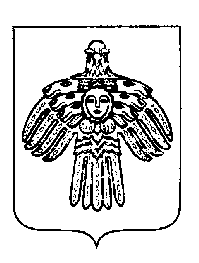 «ПЕЧОРА»  МУНИЦИПАЛЬНÖЙ  РАЙОНСААДМИНИСТРАЦИЯ ПОСТАНОВЛЕНИЕ ШУÖМПОСТАНОВЛЕНИЕ ШУÖМПОСТАНОВЛЕНИЕ ШУÖМ« 15 » апреля 2020 г.г. Печора, Республика Коми                                         № 335Глава муниципального района – руководитель администрации	Н.Н. Паншина